Бюллетень издается со 2 февраля 2008 годаМуниципальное средство массовой информации органов местного самоуправления городского поселения Агириш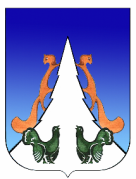 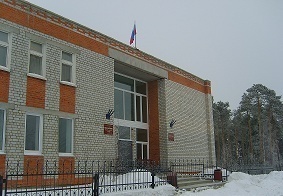 В этом выпуске:Постановления АГП АгиришПриложение Приложение к постановлению Администрации городского поселения Агиришот «09» января  2023 г.      № 1 /НПАМуниципальная программа«Благоустройство территории  городского поселения Агириш»Паспортмуниципальной   программы«Благоустройство территории городского поселения Агириш»Раздел 1. «О стимулировании инвестиционной и инновационной деятельности, развитие конкуренции и негосударственного сектора экономики»Приоритетным направлением деятельности Администрации городского поселения Агириш в сфере благоустройства является создание благоприятных и наиболее комфортных условий жизнедеятельности граждан, создание современных социально-бытовых условий проживания.Важной составляющей реализации мероприятий программы является улучшение эстетического облика городского поселения, формирование благоприятного микроклимата в местах проживания населения, содержание в надлежащем состоянии жилищно-коммунального комплекса городского поселения Агириш.1.1. «Формирование благоприятной деловой среды»Муниципальной программой предусмотрено создание необходимых условий для формирования,  развития,   сохранения  внешнего облика городского поселения Агириш                в целях формирования благоприятных условий для развития деловой среды.1.2. «Инвестиционные проекты».Муниципальная программа не содержит инвестиционных проектов, реализуемых                   и (или) планируемых к реализации, в том числе на принципах проектного управления.1.3. «Развитие конкуренции».Муниципальная программа не содержит мер по развитию конкуренции                                 в установленной сфере деятельности и содействию импорт замещению, реализации стандарта развития конкуренции.Раздел 2.  «Механизм реализации муниципальной программы»Механизм реализации программы включает разработку и принятие муниципальных правовых актов, необходимых для реализации муниципальной программы.Финансирование программы осуществляется за счет средств бюджета городского поселения Агириш.Ответственные исполнители муниципальной программы и должностные лица, ответственные за формирование, утверждение и реализацию муниципальных программ:- несут ответственность (дисциплинарную, гражданско-правовую и административную), в том числе за достижение показателей, предусмотренных соглашениями о предоставлении субсидий из федерального бюджета, бюджета Ханты-Мансийского автономного округа - Югры бюджету городского поселения Агириш; достижение целевых показателей муниципальной программы; своевременную и качественную реализацию муниципальной программы;- разрабатывают в пределах своих полномочий проекты муниципальных правовых актов городского поселения Агириш, необходимых для реализации муниципальной программы;- обеспечивают исполнение мероприятий муниципальной программы; - ежегодно предоставляют в Уполномоченный орган отчет о реализации муниципальной программы в порядке, установленном распоряжением администрации Советского района;- ежегодно проводят оценку эффективности реализации муниципальной программы в порядке, установленном постановлением администрации городского поселения Агириш;- организуют размещение муниципальной программы в актуальной редакции, информации о реализации муниципальной программы на официальном сайте городского поселения Агириш, на общедоступном информационном ресурсе стратегического планирования в информационно-телекоммуникационной сети «Интернет»;- направляют уведомления и предоставляют отчетность в Министерство экономического развития Российской Федерации посредством ГАИС «Управление».Таблица 1Целевые показатели муниципальной программыТаблица 2	Перечень основных мероприятий муниципальной программы.Таблица 3 Портфели проектов и проекты, направленные в том числе на реализацию национальных и федеральных проектов Российской ФедерацииТаблица 4 Характеристика основных мероприятий муниципальной программы, их связь с целевыми показателямиГородское поселение АгиришАДМИНИСТРАЦИЯПОСТАНОВЛЕНИЕ«09»  января  2023 г. 		        		                                                                        №  2/НПАО дополнительных мерах имущественной поддержки гражданам, принимающим (принявшим) участие в специальной военной операции на территориях Украины, Донецкой Народной Республики, Луганской Народной Республики, Запорожской, Херсонской областей              В соответствии с Федеральным законом 28.03.1998 № 53-ФЗ «О воинской обязанности и военной службе», законом Ханты - Мансийского автономного округа - Югры   от 16.12.2010 № 225-оз «Об управлении и о распоряжении имуществом, находящимся в государственной собственности Ханты - Мансийского автономного округа - Югры», учитывая решение Общественного совета при Департаменте по управлению государственным имуществом Ханты - Мансийского автономного округа - Югры   (протокол заседания от 27 октября 2022 года № 11), решением  Совета депутатов городского поселения Агириш от 25.02.2011 № 148 «Об утверждении Положения о порядке управления и распоряжения имуществом, находящимся в муниципальной собственности городского поселения Агириш», постановляю:1. Предоставить гражданам, принимающим (принявшим) участие в специальной военной операции на территориях Украины, Донецкой Народной Республики, Луганской Народной Республики, Запорожской, Херсонской областей (далее - гражданин), гражданину, являющемуся индивидуальным предпринимателем, юридическому лицу, в котором гражданин является единственным учредителем (участником), единоличным исполнительным органом в одном лице, отсрочку внесения платы по договорам аренды муниципального имущества городского поселения Агириш (за исключением жилых помещений жилищного фонда городского поселения Агириш, переданных во временное владение и пользование по договорам аренды (найма)) и (или) земельных участков, находящихся в муниципальной собственности городского поселения Агириш, или государственная собственность на которые не разграничена (далее - договор аренды), начисленной за период прохождения гражданами военной службы или оказания ими добровольного содействия в выполнении задач, возложенных на Вооруженные Силы Российской Федерации (далее также - отсрочка, период отсрочки), на следующих условиях:отсутствие использования имущества по договору аренды в период отсрочки;направление гражданином арендодателю уведомления о предоставлении отсрочки оплаты по договору аренды с приложением копий документов, подтверждающих прохождение военной службы по частичной мобилизации в Вооруженных Силах Российской Федерации, или копии уведомления о заключении контракта о прохождении военной службы в соответствии с пунктом 7 статьи 38 Федерального закона 28.03.1998 № 53-ФЗ «О воинской обязанности и военной службе» (далее – Федеральный закон № 53-ФЗ) либо контракта о добровольном содействии в выполнении задач, возложенных на Вооруженные Силы Российской Федерации, предоставленного федеральным органом исполнительной власти, с которым заключены указанные контракты;задолженность по плате по договору аренды, начисленная за период отсрочки, подлежит уплате на основании дополнительного соглашения к договору аренды со дня окончания периода прохождения военной службы или оказания добровольного содействия в выполнении задач, возложенных на Вооруженные Силы Российской Федерации, поэтапно, не чаще одного раза в месяц, равными платежами, размер которых не превышает размера половины ежемесячной платы по договору аренды;не допускается установление дополнительных платежей, подлежащих оплате гражданином в связи с предоставлением отсрочки;не применяются штрафы, проценты за пользование чужими денежными средствами или иные меры ответственности в связи с несоблюдением гражданином порядка и сроков внесения оплаты (в том числе в случаях если такие меры предусмотрены договором аренды);оплату коммунальных услуг, связанных с имуществом по договору аренды, по которому гражданину предоставлена отсрочка, в период отсрочки осуществляет арендодатель в соответствии с дополнительным соглашением к договору аренды.2. Предоставить лицам, указанным в пункте 1 настоящего постановления, возможность расторжения договора аренды или односторонний отказ от исполнения указанного договора без применения штрафных санкций, за исключением договоров аренды земельных участков, на которых расположены объекты недвижимого имущества, не являющиеся государственной или муниципальной собственностью, на следующих условиях:гражданин направляет арендодателю уведомление о расторжении договора аренды или одностороннем отказе от договора аренды, дате и времени возврата арендодателю имущества с приложением копий документов, подтверждающих прохождение военной службы по частичной мобилизации в Вооруженных Силах Российской Федерации, или копии уведомления о заключении контракта о прохождении военной службы в соответствии с пунктом 7 статьи 38 Федерального закона № 53-ФЗ  либо контракта о добровольном содействии в выполнении задач, возложенных на Вооруженные Силы Российской Федерации, предоставленного федеральным органом исполнительной власти, с которым заключены указанные контракты;договор аренды подлежит расторжению или считается прекращенным со дня получения арендодателем уведомления о расторжении такого договора или одностороннего отказа от договора аренды;не применяются штрафы, проценты за пользование чужими денежными средствами или иные меры ответственности в связи с расторжением договора аренды или односторонним отказом от договора аренды (в том числе в случаях если такие меры предусмотрены договором аренды).3. Освободить граждан от начисления пени, штрафов, неустойки, иных санкций за просрочку платежей по договорам купли-продажи жилых помещений, находящихся в залоге муниципального образования городское поселение Агириш  (далее - договор купли-продажи), на следующих условиях:гражданин направляет продавцу уведомление об освобождении от начисления пени, штрафов, неустойки, иных санкций за просрочку платежей по договору купли-продажи с приложением копий документов, подтверждающих прохождение военной службы по частичной мобилизации в Вооруженных Силах Российской Федерации, или копии уведомления о заключении контракта о прохождении военной службы в соответствии с пунктом 7 статьи 38 Федерального закона № 53-ФЗ либо контракта о добровольном содействии в выполнении задач, возложенных на Вооруженные Силы Российской Федерации, предоставленного федеральным органом исполнительной власти, с которым заключены указанные контракты;гражданин освобождается от начисления пени, штрафов, неустойки, иных санкций за просрочку платежей по договору купли-продажи на период прохождения им военной службы или оказания добровольного содействия в выполнении задач, возложенных на Вооруженные Силы Российской Федерации.2. Опубликовать настоящее постановление в бюллетене «Вестник городского поселения Агириш» и разместить на официальном сайте администрации городского поселения Агириш.3. Настоящее постановление вступает в силу с момента официального опубликования.4. Контроль исполнения настоящего постановления возлагаю на заместителя главы городского поселения Агириш.Глава городского поселения Агириш                                                                Г.А.КрицынаГородское поселение АгиришАДМИНИСТРАЦИЯПОСТАНОВЛЕНИЕ«09»  января  2023 г. 		        		                                                                №  3/НПАО внесении изменений в постановление администрации городского поселения Агириш от 20.01.2017 № 22/НПА «Об утверждении Правил внутреннего трудового распорядка для работников администрации городского поселения Агириш»                  В соответствии с Федеральным законом от 05.12.2022 № 498-ФЗ «О внесении изменений в отдельные законодательные акты Российской Федерации» , Уставом городского поселения Агириш постановляю:1. Внести в постановление администрации городского поселения Агириш от 20.01.2017 № 22/НПА «Об утверждении Правил внутреннего трудового распорядка для работников администрации городского поселения Агириш»  следующие изменения:1.1. В Приложении:1.1.1. Абзац 2 пункта 2.9 дополнить подпунктом 5  в следующей редакции:«5) приобретения муниципальным служащим статуса иностранного агента.».2. Опубликовать настоящее постановление в бюллетене «Вестник городского поселения Агириш» и разместить на официальном сайте администрации городского поселения Агириш.3. Настоящее постановление вступает в силу с момента официального опубликования.4. Контроль исполнения настоящего постановления возлагаю на заместителя главы городского поселения Агириш.Глава городского поселения Агириш                                                                Г.А.КрицынаГородское поселение АгиришАДМИНИСТРАЦИЯПОСТАНОВЛЕНИЕ«09»  января  2023 г. 		        		                                                          №  4/НПАО внесении изменений в постановление администрации городского поселения Агириш от 22.08.2011 № 52/НПА «Об утверждении Порядка проведения атикоррупционной экспертизы нормативных правовых актов администрации городского поселения Агириш»                  В соответствии с Федеральным законом от 05.12.2022 № 498-ФЗ «О внесении изменений в отдельные законодательные акты Российской Федерации» , Уставом городского поселения Агириш постановляю:1. Внести в постановление администрации городского поселения Агириш от 22.08.2011 № 52/НПА «Об утверждении Порядка проведения атикоррупционной экспертизы нормативных правовых актов администрации городского поселения Агириш»  следующие изменения:1.1. В Приложении:1.1.1. Пункт 5 раздела 3 изложить  в следующей редакции:«5) иностранными агентами».2. Опубликовать настоящее постановление в бюллетене «Вестник городского поселения Агириш» и разместить на официальном сайте администрации городского поселения Агириш.3. Настоящее постановление вступает в силу с момента официального опубликования.4. Контроль исполнения настоящего постановления возлагаю на заместителя главы городского поселения Агириш.Глава городского поселения Агириш                                                                Г.А.КрицынаСоглашениео предоставлении иных межбюджетных трансфертов бюджету городского поселения Агиришг. Советский									10 января  2023г.Администрация Советского района, именуемая далее - Администрация района, в лице главы Советского района Буренкова Евгения Ивановича, действующего на основании Устава Советского района, и администрация городского  поселения Агириш, именуемая далее - Администрация поселения, в лице главы городского поселения Агириш Крицыной Галины Анатольевны, действующей на основании Устава городского поселения Агириш, совместно именуемые Стороны, руководствуясь Бюджетным кодексом Российской Федерации, Федеральным  законом от 06.10.2003 № 131-ФЗ «Об общих принципах организации местного самоуправления в Российской Федерации», решением Думы Советского района от 26.10.2018 № 227/НПА «Об утверждении Порядка предоставления межбюджетных трансфертов из бюджета Советского района», решением Думы Советского района от 26.12.2022  № 139 «О бюджете Советского района на 2023 год и на плановый период 2024 и 2025 годов», муниципальной программой «Управление муниципальными финансами Советского района», утвержденной постановлением администрации Советского района от 29.10.2018 № 2325, постановлением администрации Советского района от 10.01.2023 № 13 «О предоставлении  иных межбюджетных трансфертов», соглашением о  мерах по обеспечению сбалансированности бюджета городского поселения Агириш, включающих меры по повышению эффективности использования бюджетных средств и увеличению поступлений налоговых и неналоговых доходов бюджета городского поселения Агириш от 10.01.2023, заключили настоящее соглашение о нижеследующем:Предметом настоящего соглашения является предоставление бюджету городского поселения Агириш иных межбюджетных трансфертов на обеспечение сбалансированности бюджетов поселений в размере 13 266 321 (Тринадцать миллионов двести шестьдесят шесть тысяч триста двадцать один) рубль 00 копеек.Иные межбюджетные трансферты на обеспечение сбалансированности бюджетам поселений предоставляются из бюджета Советского района в целях  обеспечения в бюджете городского поселения Агириш на 2023 год расходных обязательств по кодам классификации операций сектора государственного управления (включая бюджетные и автономные учреждения): 211 «Заработная плата», 213 «Начисления на выплаты по оплате труда», 223 «Коммунальные услуги», 230 «Обслуживание государственного (муниципального) долга», 241 «Безвозмездные перечисления текущего характера государственным (муниципальным) учреждениям» (в целях обеспечения кодов классификации операций сектора государственного управления: 211 «Заработная плата», 213 «Начисления на выплаты по оплате труда», 223 «Коммунальные услуги»).Иные межбюджетные трансферты, необходимые для реализации настоящего соглашения предоставляются при условии соблюдения Администрацией поселения:3.1. бюджетного законодательства Российской Федерации и законодательства Российской Федерации о налогах и сборах;3.2. соглашения о  мерах по обеспечению сбалансированности бюджета городского поселения Агириш, включающих меры по повышению эффективности использования бюджетных средств и увеличению поступлений налоговых и неналоговых доходов бюджета городского поселения Агириш от 10.01.2023.Иные межбюджетные трансферты, необходимые для реализации настоящего соглашения Администрацией поселения, расходуются исключительно в соответствии с целевым назначением.Иные межбюджетные трансферты, использованные не по целевому назначению, либо неиспользованные,  подлежат возврату в бюджет Советского района  в течение первых 15 рабочих дней 2024 года.Настоящее соглашение вступает в силу после его официального опубликования (обнародования) Сторонами, распространяется на правоотношения, возникшие с 10.01.2023 и действует до полного исполнения Сторонами взятых на себя обязательств.Настоящее соглашение составлено в двух экземплярах, имеющих одинаковую юридическую силу. Все изменения и дополнения к настоящему соглашению действительны лишь в том случае, если они оформлены в письменной форме и подписаны Сторонами настоящего соглашения.Подписи сторон:Соглашениео  мерах по обеспечению сбалансированности бюджета городского поселения Агириш, включающих меры по повышению эффективности использования бюджетных средств и увеличению поступлений налоговых и неналоговых доходов бюджета городского поселения Агиришг. Советский									 10 января  2023г.	Администрация Советского района, именуемая далее - Администрация района, в лице главы Советского района Буренкова Евгения Ивановича, действующего на основании  Устава Советского района, и администрация городского поселения Агириш, именуемая далее - Администрация поселения, в лице главы городского поселения Агириш Крицыной Галины Анатольевны, действующей на основании Устава городского поселения Агириш, совместно именуемые Стороны, в соответствии с Бюджетным кодексом Российской Федерации,  Федеральным  законом от 06.10.2003 № 131-ФЗ «Об общих принципах организации местного самоуправления в Российской Федерации, решением Думы Советского района от 26.10.2018 № 227/НПА «Об утверждении Порядка предоставления межбюджетных трансфертов из бюджета Советского района», решением Думы Советского района от 26.12.2022  № 139 «О бюджете Советского района на 2023 год и на плановый период 2024 и 2025 годов», заключили настоящее соглашение (далее  соглашение) о нижеследующем:1. Предмет соглашенияПредметом соглашения является осуществление в 2023 году городским поселением Агириш, являющимся получателем иных межбюджетных трансфертов на обеспечение сбалансированности бюджетов поселений (далее иные межбюджетные трансферты), мер по обеспечению сбалансированности бюджета городского поселения Агириш, включающих меры по повышению эффективности использования бюджетных средств и увеличению поступлений налоговых и неналоговых доходов бюджета городского поселения Агириш (далее меры по обеспечению сбалансированности бюджета поселения).2. Условия и сроки предоставления иных межбюджетных трансфертов2.1. Иные межбюджетные трансферты предоставляются бюджету городского поселения Агириш при условии выполнения Администрацией  поселения мер по обеспечению сбалансированности бюджета поселения в 2023 году и соблюдения иных обязательств, принятых в соответствии с соглашением. 2.2. При заключении соглашения Администрация поселения предоставляет в Финансово-экономическое управление администрации Советского района информацию о полном финансовом обеспечении в местном бюджете на 2023 год расходных обязательств по кодам классификации операций сектора государственного управления (включая бюджетные и автономные учреждения): 211 «Заработная плата», 213 «Начисления на выплаты по оплате труда», 223 «Коммунальные услуги», 230 «Обслуживание государственного (муниципального) долга», по форме установленной соглашением (приложение), а также утвержденные планы мероприятий по росту доходов, оптимизации расходов бюджета городского поселения Агириш и сокращению муниципального долга на 2023 год и на плановый период 2024 и 2025 годов (далее  План мероприятий).2.3. Перечисление иных межбюджетных трансфертов осуществляется в пределах бюджетных ассигнований в соответствии со сводной бюджетной росписью расходов бюджета Советского района на 2023 год и на плановый период 2024 и 2025 годов.3. Права и обязанности Сторон3.1. Администрация поселения в 2023 году обязана осуществлять следующие меры по обеспечению сбалансированности бюджета поселения:3.1.1. Соблюдать требования Бюджетного кодекса Российской Федерации, в том числе:1) не превышать нормативы формирования расходов на содержание органов местного самоуправления муниципальных образований автономного округа, установленные распоряжением Правительства Ханты-Мансийского автономного округа - Югры от  29.07.2022 № 457-рп «О нормативах формирования расходов на содержание органов местного самоуправления муниципальных образований Ханты-Мансийского автономного округа - Югры на 2023 год»;2) объем муниципального долга не должен превышать утвержденные значения объема доходов местного бюджета без учета утвержденного объема безвозмездных поступлений и поступлений налоговых доходов по дополнительным нормативам отчислений (статья 107 Бюджетного кодекса Российской Федерации);3) общая сумма привлечения средств по программам муниципальных внутренних заимствований поселения на соответствующий финансовый год не должна превышать общую сумму средств, направляемых на финансирование дефицита бюджета поселения, и объемов погашения долговых обязательств поселений, утвержденных на соответствующий финансовый год решением о бюджете городского поселения Агириш (статья 106 Бюджетного кодекса Российской Федерации);4) утвержденный объем расходов на обслуживание муниципального долга не должен превышать 15,0 % утвержденного объема расходов бюджета, за исключением объема расходов, которые осуществляются за счет субвенций, предоставляемых из других бюджетов бюджетной системы Российской Федерации (статья 111 Бюджетного кодекса Российской Федерации);5) дефицит местного бюджета не должен   превышать ограничений, установленных статьей 92.1 Бюджетного кодекса Российской Федерации;3.1.2. Реализовать меры, направленные на повышение эффективности использования бюджетных средств и увеличение налоговых и неналоговых доходов:1) обеспечение выполнения Плана мероприятий по росту доходов, оптимизации расходов местного бюджета и сокращению муниципального долга на текущий финансовый год  и на плановый период, утвержденного Администрацией поселения;2) проведение оценки эффективности налоговых льгот (пониженных ставок по налогам), предоставляемых органами местного самоуправления поселения Советского района до 1 октября текущего финансового года;3) осуществление мероприятий, направленных на обеспечение роста налоговых и неналоговых доходов бюджета поселения в текущем году по сравнению с аналогичным периодом прошлого года в сопоставимых условиях;4) утверждение до 1 мая текущего финансового года плана по постепенной отмене в течение текущего финансового года и первого года планового периода установленных расходных обязательств, не связанных с решением вопросов, отнесенных Конституцией Российской Федерации, федеральными законами, законами Ханты-Мансийского автономного округа – Югры к полномочиям соответствующих органов местного самоуправления;5) не принимать решения по установлению новых  расходных обязательств, не связанных с решением вопросов, отнесенных Конституцией Российской Федерации, федеральными законами, законами Ханты-Мансийского автономного округа – Югры к полномочиям соответствующих органов местного самоуправления;6) принятие решения по участию в государственных программах Ханты-Мансийского автономного округа - Югры только после полного финансового обеспечения социально значимых расходных обязательств (включая расходы на оплату труда и начисления на неё, оплату коммунальных услуг) и первоочередных расходов бюджета поселения (включая прочие выплаты по заработной плате, оплату услуг связи, транспортные услуги, арендную плату за пользование имуществом, работы (услуги) по содержанию муниципального имущества, уплату налогов, расходы на обслуживание муниципального долга);7)  не допускать при участии в государственных программах Ханты-Мансийского автономного округа - Югры необеспечение в бюджете поселения расходного обязательства поселения, софинансирование которого осуществляется из бюджета Ханты-Мансийского автономного округа - Югры;8) обеспечение достижения установленных целевых показателей повышения оплаты труда по отдельным категориям работников муниципальных учреждений, подпадающих под действие Указов Президента Российской Федерации;9) не устанавливать новых расходных обязательств без учета оценки финансовых возможностей бюджета поселения, оценки ожидаемого экономического эффекта от их принятия;10) не допускать образования просроченной кредиторской задолженности в расходах бюджета поселения;11) принять меры к снижению просроченной дебиторской задолженности и недопущению ее роста;12) установление запрета на увеличение численности работников муниципальных учреждений и органов местного самоуправления поселения, за исключением случаев, когда увеличение численности необходимо для реализации переданных государственных полномочий и федеральных законов, предусматривающих расширение полномочий органов местного самоуправления, а также связано с вводом новых объектов капитального строительства.3.2. администрация поселения обязана представлять в Финансово-экономическое управление администрации Советского района:3.2.1. принятое представительным органом городского поселения Агириш решение о бюджете городского поселения Агириш на 2023 год и на плановый период 2024 и 2025 годов, а также решения о внесении изменений и дополнений в него  в течение 3 дней после вступления в силу указанных решений;3.2.2. отчет о выполнении мер, указанных в части 3.1. соглашения, не позднее 15 числа месяца, следующего за отчетным кварталом, начиная с отчета на 01.04.2023 года (1 квартал, полугодие, 9 месяцев) по установленной Финансово-экономическим управлением администрации Советского района форме.3.2.3. отчет о выполнении мер, указанных в части 3.1. соглашения за 2023 год не позднее 01.03.2024 года, за исключением подпункта 12 пункта 3.1.2., информация по которому предоставляется не позднее 25.03.2024 года.3.2.4. полные и достоверные сведения и документы, связанные с исполнением соглашения, в сроки, установленные Финансово-экономическим управлением администрации Советского района. 3.3. Администрация поселения вправе обращаться в Администрацию района  за разъяснениями по исполнению соглашения.3.4. Администрация района обязана: 3.4.1. Осуществлять контроль за исполнением соглашения;3.4.2. Доводить до администрации поселения бюджетные ассигнования по иным межбюджетным трансфертам в установленном порядке;3.4.3. Перечислять иные межбюджетные трансферты бюджету городского поселения Агириш в пределах бюджетных ассигнований в соответствии со сводной бюджетной росписью расходов бюджета Советского района на 2023 год и на плановый период 2024 и 2025 годов ежемесячно с учетом выполнения условий соглашения.3.4.4. Оказывать консультативную помощь по исполнению соглашения.3.5. Администрация района вправе запрашивать и получать у Администрации поселения информацию и документы, связанные с исполнением соглашения и осуществлением контроля за его исполнением.3.6. Иные межбюджетные трансферты, необходимые для реализации соглашения предоставляются при условии соблюдения Администрацией поселения бюджетного законодательства Российской Федерации и законодательства Российской Федерации о налогах и сборах.3.7. Иные межбюджетные трансферты, использованные не по целевому назначению, либо неиспользованные,  подлежат возврату в бюджет Советского района  в течение первых 15 рабочих дней 2024 года.Ответственность Сторон4.1. В случае неисполнения или ненадлежащего исполнения своих обязательств Стороны несут ответственность, предусмотренную бюджетным законодательством Российской Федерации и соглашением.4.2.	Администрация поселения несет ответственность за невыполнение обязательств, недостоверность, неполное и несвоевременное представление в Администрацию района, Финансово-экономическое управление администрации Советского района отчетов, сведений и документов, предусмотренных соглашением.В случае невыполнения Администрацией поселения обязательств, предусмотренных частями 2.2, 3.1, 3.2 соглашения, Финансово-экономическое управление администрации Советского района принимает решение о приостановлении предоставления иных межбюджетных трансфертов до их устранения, на основании уведомления о применения бюджетных мер принуждения органа государственного (муниципального) финансового контроля.В случае невыполнения по состоянию на 01.01.2024 года Администрацией поселения мер по обеспечению сбалансированности бюджета поселения, установленных пунктами 3.1.1. и 3.1.2. части 3.1 соглашения, Финансово-экономическое управление администрации Советского района вправе принять решение о сокращении объема иных межбюджетных трансфертов путем внесения изменений в распределение иных межбюджетных трансфертов на обеспечение сбалансированности бюджетов поселений, утвержденное решением Думы Советского района о бюджете Советского района на 2024 год и на плановый период 2025 и 2026 годов, в размере 0,5 процентов объема иных межбюджетных трансфертов, предусмотренных на 2024 год.5. Внесение изменений и дополнений в соглашение5.1. По взаимному соглашению Сторон, а также в случае изменения бюджетного законодательства Российской Федерации, в соглашение могут быть внесены изменения и дополнения путем подписания дополнительного соглашения, являющегося неотъемлемой частью соглашения.6. Срок действия соглашения6.1. Соглашение вступает в силу после его официального опубликования (обнародования) Сторонами, распространяет свое действие на правоотношения, возникшие с 01.01.2023,  и действует по 31.12.2023 года включительно, за исключением положений, установленных частями 3.2, 3.5, 4.1 - 4.3 соглашения, действующих до полного исполнения Сторонами своих прав и обязательств.7. Другие условия7.1. Соглашение составлено в двух экземплярах, имеющих одинаковую юридическую силу. Все изменения и дополнения к соглашению действительны лишь в том случае, если они оформлены в письменной форме и подписаны Сторонами соглашения.Подписи сторон:Заключение по результатам публичных слушаний, общественных обсужденийпо проекту решения Совета депутатов городского  поселения Агириш «Об утверждении правил благоустройства на территории городского поселения Агириш»№  48                                                                                                «09» января 2023 г.В целях обсуждения проекта решения Совета депутатов городского поселения Агириш «Об утверждении правил благоустройства на территории городского поселения Агириш», с непосредственным участием  жителей поселения городского поселения Агириш, в соответствии с Федеральным законом от 06.10.2003г. № 131-ФЗ «Об общих принципах организации местного самоуправления в Российской Федерации», решением Совета депутатов городского поселения Агириш от 28.02.2017г. № 208 «Об утверждении Порядка организации и проведения общественных обсуждений или публичных слушаний в городском поселении Агириш», постановлением главы городского поселения Агириш 
№ 19 от 08.12.2022 «О проведении публичных слушаний, общественных обсуждений по проекту решения Совета депутатов городского поселения Агириш «Об утверждении правил благоустройства на территории городского поселения Агириш», Уставом городского поселения Агириш проведены публичные слушания.Публичные слушания, общественные обсуждения проводились один месяц с 08.12.2022 по 08.01.2023 года.Информация о проведении публичных слушаний, общественных обсуждений была размещена в бюллетени «Вестник городского поселения Агириш» 08.12.2022 №81(723) и размещена на официальном сайте городского поселения Агириш, а также в здании администрации г. п. Агириш.26.12.2022 в 17-00 часов в здании администрации г. п. Агириш состоялись публичные слушания,  общественные обсуждения, с непосредственным участием жителей городского поселения Агириш, по обсуждению проекта решения Совета депутатов городского поселения Агириш «Об утверждении правил благоустройства на территории городского поселения Агириш». 	Заключение:Публичные слушания,  общественные обсуждения по проекту решения Совета депутатов городского поселения Агириш «Об утверждении правил благоустройства на территории городского поселения Агириш»» считать состоявшимися.В ходе публичных слушаний от граждан городского поселения Агириш предложений и замечаний не поступало.Рекомендовать председателю публичных слушаний (общественных обсуждений) направить на рассмотрение в представительный орган местного самоуправления заключения с предложениями и замечаниями, поступившими в ходе публичных слушаний (общественных обсуждений) от жителей городского поселения Агириш для принятия решения на заседании Совета поселения.Опубликовать настоящее заключение в бюллетени «Вестник городского поселения Агириш» и разместить на официальном сайте городского поселения Агириш.	Протокол публичных слушаний, общественных обсуждений по проекту решения Совета депутатов городского поселения Агириш «Об утверждении правил благоустройства на территории городского поселения Агириш»»  от 09.01.2023   № 48, является обязательным приложением к настоящему заключению.Председатель         ____________________________      Г.А. КрицынаСекретарь               ____________________________      Т.В. БялекПриложениек заключению по результатам публичных слушанийот  «09» января 2023г.   № 48Протокол публичных слушаний, общественных обсужденийпо проекту решения Совета депутатов городского поселения Агириш  «Об утверждении правил благоустройства на территории городского поселения Агириш»»Тема публичных слушаний, общественных обсуждений: проект решения Совета депутатов городского поселения Агириш «Об утверждении правил благоустройства на территории городского поселения Агириш»».Место проведения публичных слушаний, общественных обсуждений: Здание администрации г. п. Агириш, расположенное по адресу: Ханты-Мансийский автономный округ – Югра, Советский район, г.п. Агириш, ул. Винницкая, д. 16. Дата и время проведения собрания граждан: 26.12.2022, 17-00 ч.Период проведения публичных слушаний, общественных обсуждений: один месяц с 08.12.2022 по 08.01.2023 г.Председатель публичных слушаний, общественных обсуждений: Крицына Галина Анатольевна – глава городского поселения Агириш.Секретарь публичных слушаний, общественных обсуждений: Бялек Татьяна Владимировна – начальник отдела по организации деятельности.Основания для проведения публичных слушаний, общественных обсуждений: постановлением главы городского поселения Агириш № 19 от 08.12.2022 «О проведении публичных слушаний, общественных обсуждений по проекту решения Совета депутатов городского поселения Агириш «Об утверждении правил благоустройства на территории городского поселения Агириш» (официально опубликовано в бюллетени «Вестник городского поселения Агириш» 08.12.2022 № 81(723).Информирование о проведении публичных слушаний, общественных обсуждений: бюллетень «Вестник городского поселения Агириш» 08.12.2022 № 81(723), размещение информации в здании администрации г. п. Агириш.Участники публичных слушаний, общественных обсуждений: Председатель - Крицына Галина Анатольевна – глава городского поселения Агириш.Секретарь - Бялек Татьяна Владимировна – начальник отдела по организации деятельности.             Жители городского поселения Агириш, зарегистрированные в списке участников публичных слушаний _7_ человек (Приложение).  	Слушали: Главного специалиста по вопросам городского хозяйства отдела по организации деятельности Бялек Татьяна Владимировна выступила с подробной информацией о содержании проекта и обоснованием проекта.Выступающих нет.Итоги публичных слушаний, общественных обсуждений:1. Публичные слушания, общественные обсуждения по проекту решения Совета депутатов городского поселения Агириш «Об утверждении правил благоустройства на территории городского поселения Агириш» проведены в соответствии с законодательством Российской Федерации и порядком организации и проведения публичных слушаний, общественных обсуждений в городском поселении Агириш.2. Рекомендовать председателю публичных слушаний (общественных обсуждений) направить на рассмотрение в представительный орган местного самоуправления заключение с предложениями и замечаниями, поступившими в ходе публичных слушаний (общественных обсуждений) от жителей городского поселения Агириш для принятия решения на заседании Совета поселения.	Протокол публичных слушаний, общественных обсуждений подлежит опубликованию, за исключением приложения. С приложением можно ознакомиться в администрации городского  поселения Агириш, по адресу:  г.п.  Агириш, ул. Винницкая, д. 16.Председатель         ____________________________      Г.А. КрицынаСекретарь               ____________________________      Т.В. БялекИнформация по результатам публичных слушаний, общественных обсужденийпо проекту решения Совета депутатов городского поселения «Об утверждении правил благоустройства на территории городского поселения Агириш»»             В целях обсуждения проекта решения Совета депутатов городского поселения Агириш «Об утверждении правил благоустройства на территории городского поселения Агириш»», с непосредственным участием жителей городского поселения Агириш, в соответствии с Федеральным законом от 06.10.2003г. № 131-ФЗ «Об общих принципах организации местного самоуправления в Российской Федерации», постановлением главы городского поселения Агириш № 19 от 08.12.2022 «О проведении публичных слушаний, общественных обсуждений по проекту решения Совета депутатов городского поселения Агириш «Об утверждении правил благоустройства на территории городского поселения Агириш».Информация о проведении публичных слушаний, общественных обсуждений была размещена в  бюллетени «Вестник городского поселения Агириш» 08.12.2022 № 81(723),  и размещена на официальном сайте городского поселения Агириш,  а также в здании администрации г. п. Агириш.Публичные слушания, общественные обсуждения проводились один месяц с 08.12.2022 по 08.01.2023 г. 26.12.2022 в 17-00 часов в здании администрации г. п. Агириш состоялись публичные слушания, общественные обсуждения с непосредственным участием жителей по обсуждению проекта решения Совета депутатов городского поселения Агириш «Об утверждении правил благоустройства на территории городского поселения Агириш».    В качестве участников публичных слушаний, общественных обсуждений зарегистрировано _7_ человек.В ходе публичных слушаний, общественных обсуждений по проекту решения Совета депутатов городского поселения Агириш «Об утверждении правил благоустройства на территории городского поселения Агириш» предложений и замечаний не поступало.Публичные слушания, общественные обсуждения по проекту решения Совета депутатов городского поселения Агириш «Об утверждении правил благоустройства на территории городского поселения Агириш»» считать состоявшимися.             Учитывая заключение по результатам публичных слушаний, общественных обсуждений рекомендовать председателю Совета депутатов городского поселения Агириш направить проект решения Совета депутатов городского  поселения Агириш «Об утверждении правил благоустройства на территории городского поселения Агириш»» на рассмотрение депутатам поселения для принятия решения на заседании Совета поселения.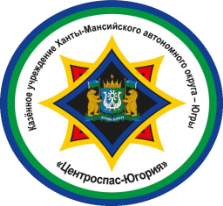 ФКУ «ЦЕНТРОСПАС-ЮГОРИЯ»по Советскому районуНАПОМИНАЕТ:С наступлением холодной погоды возрастает количество пожаров в жилых домах.Самые распространенные причины пожаров в зимний период – нарушение правил эксплуатации электрооборудования и электронагревательных приборов и устройств, несоблюдение правил пользования газовыми приборами.ПАМЯТКАпо правилам эксплуатации отопительных электробытовых приборовЭлектропроводку и электрооборудование в квартирах и хозяйственных постройках содержите в исправном состоянии.Монтаж и ремонт электропроводки и электроприборов производите только с помощью квалифицированных специалистов.Для защиты электросетей от короткого замыкания и перегрузок применяйте предохранители только заводского изготовления.Электроприборы включайте в электросеть только при помощи штепсельных соединений заводского изготовления.Электроутюги, электроплитки, электрочайники и другие электронагревательные приборы устанавливайте на несгораемые подставки и размещайте их подальше от мебели, ковров, штор и других сгораемых материалов.В случае нагревания электророзетки, электровилки, искрения или короткого замыкания электропроводки или электроприборов немедленно отключите их и организуйте ремонт с помощью специалиста.Не применяйте для обогрева помещений самодельные электрообогреватели.Не закрывайте электрические лампы люстр, бра, настольных электроламп и других светильников бумагой, тканями и другими сгораемыми материалами.Не сушите одежду и другие сгораемые материалы над электронагревательными приборами.Не оставляйте без присмотра включенные в электросеть электрические приборы.Не допускайте эксплуатацию электропроводки с поврежденной или ветхой изоляцией.ПОМНИТЕ!СОБЛЮДЕНИЕ МЕР ПОЖАРНОЙ БЕЗОПАСНОСТИ –ЭТО ЗАЛОГ ВАШЕГО БЛАГОПОЛУЧИЯ,СОХРАННОСТИ ВАШЕЙ СОБСТВЕННОЙ ЖИЗНИ И ЖИЗНИ ВАШИХ БЛИЗКИХ!«Вестник городского поселения Агириш»                              Бюллетень является официальным источником опубликования нормативныхГлавный редактор : Ударцева Е.И.                                            правовых  актов органов местного самоуправления г.п. Агириш Учредитель: Администрация городского поселения Агириш                    (Тюменская обл., Советский р-он, г.п. Агириш, ул.Винницкая, 16)                                                                                Телефон: 8(34675) 41-0-09   факс: 8(34675) 41-2-33     Наименование муниципальной программы	Благоустройство территории городского  поселения Агириш Дата утверждениямуниципальной программы(наименование и номер	муниципального правового акта) *03.12.2018Разработчики муниципальной программыОтдел по организации деятельности администрации городского поселения АгиришОтветственный исполнитель муниципальной программыАдминистрация городского поселения АгиришСоисполнители муниципальной программыЦель муниципальной программыКомплексное благоустройство и озеленение городского поселения Агириш, создание максимально благоприятных, комфортных и безопасных условий для проживания и отдыха жителей поселкаЗадачи  муниципальной программы1. Организация эффективной системы благоустройства            и озеленения городского поселения Агириш, отвечающей современным экологическим, санитарно-гигиеническим требованиям и создающей безопасные и комфортные условия для проживания населения городского поселения Агириш;2. Создание благоприятных условий для проживания и отдыха жителей городского поселения Агириш;3. Ремонт малых архитектурных форм  на детских площадках4. Комплексное благоустройство внутри-квартальных площадей5. Сохранение и улучшение архитектурного облика городского поселения6. Содержание муниципального кладбищаОсновные мероприятияОбеспечение санитарного состояния                                  и благоустройство, озеленение территории.Формирование современной городской среды.Наименование портфеля проектов, проекта, направленных в том числе на реализацию в городском поселении Агириш национальных проектов (программ) Российской ФедерацииЦелевые показатели муниципальной программы1. Повышение   уровня  комфортности, качества жизни населения городского поселения Агириш.2. За счет восстановления и улучшения состояния  территории,  повышение  рекреационно-оздоровительного  потенциала городского поселения Агириш. Кроме того, к числу основных результатов реализации мероприятий программы, имеющих косвенный эффект, формирование позитивного имиджа городского поселения, повышение его привлекательности.3. Повышение культурного уровня населения в вопросах благоустройства.Сроки реализациипрограммы2020 - 2026 годы и на период до 2031 годаПараметры финансового обеспечения муниципальной программы    1. Общий объем финансирования программы на 20-2030 годы составляет 15 359,04 тыс. руб., в том числе:2019 год –     3 182,2 тыс. рублей;2020 год –     1 271,0 тыс. рублей;2021 год –     840,82 тыс. рублей;2022 год -      1076,02 тыс. рублей;2023 год –     828,60, тыс. рублей;2024 год –    773,16 тыс. рублей;2025 год –     637,24тыс. рублей;2026- 203 годы –    6 750,0      тыс. рублей.Параметры финансового обеспечения портфеля проектов, проекта, направленных в том числе на реализацию национальных проектов (программ) Российской Федерации, реализуемых в составе муниципальной программы№ показателяНаименование целевых показателейБазовый показа-тель на начало реализа-ции муници-пальной программыЗначения показателя по годамЗначения показателя по годамЗначения показателя по годамЗначения показателя по годамЗначения показателя по годамЗначения показателя по годамЗначения показателя по годамЦелевое значение показателя на дату окончания реализации муници- пальной программы № показателяНаименование целевых показателейБазовый показа-тель на начало реализа-ции муници-пальной программы2022 г.2023 г.2024 г.2025 г.2026г.2027 г.2028 г.Целевое значение показателя на дату окончания реализации муници- пальной программы 12345678910111Площади,  внутриквартальные проезды (ежегодное содержание и ремонт), (кв. м)1182,01182,01182,01182,01182,01182,01182,01182,01182,02Обрезка деревьев,(шт.); посадка кустарников, разбивка клумб и цветников, (шт.)30/835/835/835/835/835/835/835/835/83Ремонт колодцев (ед.)134Количество новогодних елок (оформление и содержание), (шт.)1111111115Количество снежных городков (оформление и содержание), (шт.)111111116Содержание детских  игровых площадок, (ед./кв.м)1/10001/10001/20001/20001/20001/20001/20001/20001/20007.Содержание спортивной площадки (ед./кв.м)1/63041/63041/63041/63041/63041/63041/63041/63041/63048.Содержание контейнерных площадок, (ед.)3434373737373737379.Строительство заборов, (ед.)10.Содержание мест захоронения, (га)2,52,52,52,52,52,52,52,52,5Номер основного
мероприятияОсновные мероприятия муниципальной программы 
(их связь с целевыми показателями муниципальной программы)Ответственный исполнитель/
соисполнительИсточники финансированияФинансовые затраты на реализацию (тыс. рублей)Финансовые затраты на реализацию (тыс. рублей)Финансовые затраты на реализацию (тыс. рублей)Финансовые затраты на реализацию (тыс. рублей)Финансовые затраты на реализацию (тыс. рублей)Финансовые затраты на реализацию (тыс. рублей)Финансовые затраты на реализацию (тыс. рублей)Финансовые затраты на реализацию (тыс. рублей)Финансовые затраты на реализацию (тыс. рублей)Финансовые затраты на реализацию (тыс. рублей)Финансовые затраты на реализацию (тыс. рублей)Финансовые затраты на реализацию (тыс. рублей)Номер основного
мероприятияОсновные мероприятия муниципальной программы 
(их связь с целевыми показателями муниципальной программы)Ответственный исполнитель/
соисполнительИсточники финансированияВсегоВсегов том числе:в том числе:в том числе:в том числе:в том числе:в том числе:в том числе:в том числе:в том числе:в том числе:Номер основного
мероприятияОсновные мероприятия муниципальной программы 
(их связь с целевыми показателями муниципальной программы)Ответственный исполнитель/
соисполнительИсточники финансированияВсегоВсего2019 год2019 год2020 год2021гогод2022гогод2022гогод2023ггод2024гогод2025 год2026-2030Задача 1. Организация эффективной системы благоустройства и озеленения городского поселения Агириш, отвечающей  современным экологическим, санитарно-гигиеническим требованиями создающей безопасные и комфортные условия для   проживания населения городского поселения АгиришЗадача 1. Организация эффективной системы благоустройства и озеленения городского поселения Агириш, отвечающей  современным экологическим, санитарно-гигиеническим требованиями создающей безопасные и комфортные условия для   проживания населения городского поселения АгиришЗадача 1. Организация эффективной системы благоустройства и озеленения городского поселения Агириш, отвечающей  современным экологическим, санитарно-гигиеническим требованиями создающей безопасные и комфортные условия для   проживания населения городского поселения АгиришЗадача 1. Организация эффективной системы благоустройства и озеленения городского поселения Агириш, отвечающей  современным экологическим, санитарно-гигиеническим требованиями создающей безопасные и комфортные условия для   проживания населения городского поселения АгиришЗадача 1. Организация эффективной системы благоустройства и озеленения городского поселения Агириш, отвечающей  современным экологическим, санитарно-гигиеническим требованиями создающей безопасные и комфортные условия для   проживания населения городского поселения АгиришЗадача 1. Организация эффективной системы благоустройства и озеленения городского поселения Агириш, отвечающей  современным экологическим, санитарно-гигиеническим требованиями создающей безопасные и комфортные условия для   проживания населения городского поселения АгиришЗадача 1. Организация эффективной системы благоустройства и озеленения городского поселения Агириш, отвечающей  современным экологическим, санитарно-гигиеническим требованиями создающей безопасные и комфортные условия для   проживания населения городского поселения АгиришЗадача 1. Организация эффективной системы благоустройства и озеленения городского поселения Агириш, отвечающей  современным экологическим, санитарно-гигиеническим требованиями создающей безопасные и комфортные условия для   проживания населения городского поселения АгиришЗадача 1. Организация эффективной системы благоустройства и озеленения городского поселения Агириш, отвечающей  современным экологическим, санитарно-гигиеническим требованиями создающей безопасные и комфортные условия для   проживания населения городского поселения АгиришЗадача 1. Организация эффективной системы благоустройства и озеленения городского поселения Агириш, отвечающей  современным экологическим, санитарно-гигиеническим требованиями создающей безопасные и комфортные условия для   проживания населения городского поселения АгиришЗадача 1. Организация эффективной системы благоустройства и озеленения городского поселения Агириш, отвечающей  современным экологическим, санитарно-гигиеническим требованиями создающей безопасные и комфортные условия для   проживания населения городского поселения АгиришЗадача 1. Организация эффективной системы благоустройства и озеленения городского поселения Агириш, отвечающей  современным экологическим, санитарно-гигиеническим требованиями создающей безопасные и комфортные условия для   проживания населения городского поселения АгиришЗадача 1. Организация эффективной системы благоустройства и озеленения городского поселения Агириш, отвечающей  современным экологическим, санитарно-гигиеническим требованиями создающей безопасные и комфортные условия для   проживания населения городского поселения АгиришЗадача 1. Организация эффективной системы благоустройства и озеленения городского поселения Агириш, отвечающей  современным экологическим, санитарно-гигиеническим требованиями создающей безопасные и комфортные условия для   проживания населения городского поселения АгиришЗадача 1. Организация эффективной системы благоустройства и озеленения городского поселения Агириш, отвечающей  современным экологическим, санитарно-гигиеническим требованиями создающей безопасные и комфортные условия для   проживания населения городского поселения АгиришЗадача 1. Организация эффективной системы благоустройства и озеленения городского поселения Агириш, отвечающей  современным экологическим, санитарно-гигиеническим требованиями создающей безопасные и комфортные условия для   проживания населения городского поселения Агириш1.1. Озеленение Администрация городского поселения Агириш Всего600,050,050,050,050,050,050,050,050,050,0250,01.1. Озеленение Администрация городского поселения Агириш Федеральный бюджет1.1. Озеленение Администрация городского поселения Агириш Бюджет ХМАО – Югр1.1. Озеленение Администрация городского поселения Агириш Бюджет Советского района1.1. Озеленение Администрация городского поселения Агириш Бюджет городского поселения Агириш600,050,050,050,050,050,050,050,050,050,0250,01.2.Очистка территорий от   несанкционированных свалок и бытового мусора Администрация городского поселения Агириш Всего4 508,71 238,71 238,71 238,7260,0146,45146,45232,52200,00287,50285,001500,01.2.Очистка территорий от   несанкционированных свалок и бытового мусора Администрация городского поселения Агириш Федеральный бюджет1.2.Очистка территорий от   несанкционированных свалок и бытового мусора Администрация городского поселения Агириш  Бюджет
ХМАО – Югры)1.2.Очистка территорий от   несанкционированных свалок и бытового мусора Администрация городского поселения Агириш Бюджет Советского района1.2.Очистка территорий от   несанкционированных свалок и бытового мусора Администрация городского поселения Агириш Бюджет городского поселения Агириш4 508,71 238,71 238,71 238,7260,0146,45146,45232,52200,00287,50285,001500,0 1.3.Акарацидная обработка Администрация городского поселения АгиришВсего1 875,065,065,065,070,031,8031,8028,8030,0030,0030,001000,0 1.3.Акарацидная обработка Администрация городского поселения АгиришФедеральный бюджет 1.3.Акарацидная обработка Администрация городского поселения АгиришБюджет
ХМАО – Югры) 1.3.Акарацидная обработка Администрация городского поселения АгиришБюджет Советского района 1.3.Акарацидная обработка Администрация городского поселения АгиришБюджет городского поселения Агириш1 875,065,065,065,070,031,8031,8028,8030,0,030,0030,001000,01.4.Обслуживание, содержание и ремонт    питьевых колодцев, бурение скважинАдминистрация городского поселения АгиришВсего4 190,1669,1669,1669,1363,0389,47389,47313,90205,00140,0070,001500,01.4.Обслуживание, содержание и ремонт    питьевых колодцев, бурение скважинАдминистрация городского поселения АгиришФедеральный бюджет1.4.Обслуживание, содержание и ремонт    питьевых колодцев, бурение скважинАдминистрация городского поселения АгиришБюджет
ХМАО – Югры)1.4.Обслуживание, содержание и ремонт    питьевых колодцев, бурение скважинАдминистрация городского поселения АгиришБюджет Советского района1.4.Обслуживание, содержание и ремонт    питьевых колодцев, бурение скважинАдминистрация городского поселения АгиришБюджет городского поселения Агириш4 190,0669,1669,1669,1363,0389,47389,47313,90205,00140,0070,001500,01.5.Отлов собакАдминистрация городского поселения АгиришВсего285,095,037,9037,9049,0067,6012,166,241.5.Отлов собакАдминистрация городского поселения АгиришФедеральный бюджет1.5.Отлов собакАдминистрация городского поселения АгиришБюджет
ХМАО – Югры)1.5.Отлов собакАдминистрация городского поселения АгиришБюджет Советского района1.5.Отлов собакАдминистрация городского поселения АгиришБюджет городского поселения Агириш285,095,037,9037,9049,0067,6012,066,24Итого по задаче 1



Всего11 458,82 022,82 022,82 022,8838,0655,62655,62674,22552,60519,66391,244 250,0Итого по задаче 1



Федеральный бюджетИтого по задаче 1



 Бюджет
ХМАО – Югры)Итого по задаче 1



Итого по задаче 1



Бюджет Советского районаБюджет городского поселения Агириш11 458,82 022,82 022,82 022,8838,0655,62655,62674,22552,60519,66391,244 250,0Задача 2. Создание благоприятных условий для проживания и отдыха жителей городского поселения  АгиришЗадача 2. Создание благоприятных условий для проживания и отдыха жителей городского поселения  АгиришЗадача 2. Создание благоприятных условий для проживания и отдыха жителей городского поселения  АгиришЗадача 2. Создание благоприятных условий для проживания и отдыха жителей городского поселения  АгиришЗадача 2. Создание благоприятных условий для проживания и отдыха жителей городского поселения  АгиришЗадача 2. Создание благоприятных условий для проживания и отдыха жителей городского поселения  АгиришЗадача 2. Создание благоприятных условий для проживания и отдыха жителей городского поселения  АгиришЗадача 2. Создание благоприятных условий для проживания и отдыха жителей городского поселения  АгиришЗадача 2. Создание благоприятных условий для проживания и отдыха жителей городского поселения  АгиришЗадача 2. Создание благоприятных условий для проживания и отдыха жителей городского поселения  АгиришЗадача 2. Создание благоприятных условий для проживания и отдыха жителей городского поселения  АгиришЗадача 2. Создание благоприятных условий для проживания и отдыха жителей городского поселения  АгиришЗадача 2. Создание благоприятных условий для проживания и отдыха жителей городского поселения  АгиришЗадача 2. Создание благоприятных условий для проживания и отдыха жителей городского поселения  АгиришЗадача 2. Создание благоприятных условий для проживания и отдыха жителей городского поселения  АгиришЗадача 2. Создание благоприятных условий для проживания и отдыха жителей городского поселения  Агириш2.1.Оформление и содержание   снежных городков, установка  новогодней елки, ревизия  и ремонт новогодней  иллюминации  Администрация городского поселения АгиришВсего1 100,01 100,0300,0300,0500,02.1.Оформление и содержание   снежных городков, установка  новогодней елки, ревизия  и ремонт новогодней  иллюминации  Администрация городского поселения АгиришФедеральный бюджет2.1.Оформление и содержание   снежных городков, установка  новогодней елки, ревизия  и ремонт новогодней  иллюминации  Администрация городского поселения Агириш Бюджет
ХМАО – Югры)2.1.Оформление и содержание   снежных городков, установка  новогодней елки, ревизия  и ремонт новогодней  иллюминации  Администрация городского поселения АгиришБюджет Советского района2.1.Оформление и содержание   снежных городков, установка  новогодней елки, ревизия  и ремонт новогодней  иллюминации  Администрация городского поселения АгиришБюджет городского поселения Агириш1 100,01 100,0300,0300,0500,02.2.Заливка хоккейного корта Администрация городского поселения АгиришВсего68,068,068,068,02.2.Заливка хоккейного корта Администрация городского поселения АгиришФедеральный бюджет2.2.Заливка хоккейного корта Администрация городского поселения АгиришБюджет
ХМАО – Югры)2.2.Заливка хоккейного корта Администрация городского поселения АгиришБюджет Советского района2.2.Заливка хоккейного корта Администрация городского поселения АгиришБюджет городского поселения Агириш68,068,068,068,0Итого по задаче 2



Всего1 168,01 168,0368,0368,0500,0Итого по задаче 2



Федеральный бюджетИтого по задаче 2



 Бюджет
ХМАО – Югры)Итого по задаче 2



Бюджет Советского районаИтого по задаче 2



Бюджет городского поселения Агириш1 168,01 168,0368,0368,0500,0Задача 3.  Ремонт малых архитектурных форм  на детских площадках, в сквере.Задача 3.  Ремонт малых архитектурных форм  на детских площадках, в сквере.Задача 3.  Ремонт малых архитектурных форм  на детских площадках, в сквере.Задача 3.  Ремонт малых архитектурных форм  на детских площадках, в сквере.Задача 3.  Ремонт малых архитектурных форм  на детских площадках, в сквере.Задача 3.  Ремонт малых архитектурных форм  на детских площадках, в сквере.Задача 3.  Ремонт малых архитектурных форм  на детских площадках, в сквере.Задача 3.  Ремонт малых архитектурных форм  на детских площадках, в сквере.Задача 3.  Ремонт малых архитектурных форм  на детских площадках, в сквере.Задача 3.  Ремонт малых архитектурных форм  на детских площадках, в сквере.Задача 3.  Ремонт малых архитектурных форм  на детских площадках, в сквере.Задача 3.  Ремонт малых архитектурных форм  на детских площадках, в сквере.Задача 3.  Ремонт малых архитектурных форм  на детских площадках, в сквере.Задача 3.  Ремонт малых архитектурных форм  на детских площадках, в сквере.Задача 3.  Ремонт малых архитектурных форм  на детских площадках, в сквере.Задача 3.  Ремонт малых архитектурных форм  на детских площадках, в сквере.3.1.Содержание и ремонт детской   игровой и спортивной  площадок Администрация городского поселения АгиришВсего600,0600,0200,0200,084,2544,5044,5047,3037,5030,0250,03.1.Содержание и ремонт детской   игровой и спортивной  площадок Администрация городского поселения АгиришФедеральный бюджет3.1.Содержание и ремонт детской   игровой и спортивной  площадок Администрация городского поселения Агириш Бюджет
ХМАО – Югры)3.1.Содержание и ремонт детской   игровой и спортивной  площадок Администрация городского поселения АгиришБюджет Советского района3.1.Содержание и ремонт детской   игровой и спортивной  площадок Администрация городского поселения АгиришБюджет городского поселения Агириш600,0600,0200,0200,084,2544,5044,5047,3037,5030,0250,03.2Обустройство сквераАдминистрация городского поселения АгиришВсего78,45102,00102,003.2Обустройство сквераАдминистрация городского поселения АгиришФедеральный бюджет3.2Обустройство сквераАдминистрация городского поселения Агириш Бюджет
ХМАО – Югры)3.2Обустройство сквераАдминистрация городского поселения АгиришБюджет Советского района3.2Обустройство сквераАдминистрация городского поселения АгиришБюджет городского поселения Агириш78,45102,00102,00Всего162,70146,50146,5047,3037,5030,0250,0Итого по задаче 3ФедеральныйбюджетБюджетХМАО - ЮгрыБюджетСоветского районаБюджетгородского поселения Агириш162,70146,50146,5047,3037,5030,0250,0Задача 4.  Комплексное благоустройство внутриквартальных площадейЗадача 4.  Комплексное благоустройство внутриквартальных площадейЗадача 4.  Комплексное благоустройство внутриквартальных площадейЗадача 4.  Комплексное благоустройство внутриквартальных площадейЗадача 4.  Комплексное благоустройство внутриквартальных площадейЗадача 4.  Комплексное благоустройство внутриквартальных площадейЗадача 4.  Комплексное благоустройство внутриквартальных площадейЗадача 4.  Комплексное благоустройство внутриквартальных площадейЗадача 4.  Комплексное благоустройство внутриквартальных площадейЗадача 4.  Комплексное благоустройство внутриквартальных площадейЗадача 4.  Комплексное благоустройство внутриквартальных площадейЗадача 4.  Комплексное благоустройство внутриквартальных площадейЗадача 4.  Комплексное благоустройство внутриквартальных площадейЗадача 4.  Комплексное благоустройство внутриквартальных площадейЗадача 4.  Комплексное благоустройство внутриквартальных площадейЗадача 4.  Комплексное благоустройство внутриквартальных площадей4.1.Ремонт контейнерных площадок Администрация городского поселения АгиришВсего2 710,02 710,0585,0585,0425,016,00206,00206,00212,70200,00200,00750,04.1.Ремонт контейнерных площадок Администрация городского поселения АгиришФедеральный бюджет4.1.Ремонт контейнерных площадок Администрация городского поселения АгиришБюджет
ХМАО – Югры)4.1.Ремонт контейнерных площадок Администрация городского поселения АгиришБюджет Советского района4.1.Ремонт контейнерных площадок Администрация городского поселения АгиришБюджет городского поселения Агириш2 710,02 710,0585,0585,0425,016,00206,00206,00212,70200,00200,00750,0Итого по задаче 4Всего16,00206,00206,00212,70200,00200,00750,0Итого по задаче 4Федеральный бюджетИтого по задаче 4Бюджет
ХМАО – Югры)Итого по задаче 4Бюджет Советского районаИтого по задаче 4Бюджет городского поселения Агириш16,00206,00206,00212,70200,00200,00750,0Задача 5. Сохранение и улучшение архитектурного облика городского поселения	Задача 5. Сохранение и улучшение архитектурного облика городского поселения	Задача 5. Сохранение и улучшение архитектурного облика городского поселения	Задача 5. Сохранение и улучшение архитектурного облика городского поселения	Задача 5. Сохранение и улучшение архитектурного облика городского поселения	Задача 5. Сохранение и улучшение архитектурного облика городского поселения	Задача 5. Сохранение и улучшение архитектурного облика городского поселения	Задача 5. Сохранение и улучшение архитектурного облика городского поселения	Задача 5. Сохранение и улучшение архитектурного облика городского поселения	Задача 5. Сохранение и улучшение архитектурного облика городского поселения	Задача 5. Сохранение и улучшение архитектурного облика городского поселения	Задача 5. Сохранение и улучшение архитектурного облика городского поселения	Задача 5. Сохранение и улучшение архитектурного облика городского поселения	Задача 5. Сохранение и улучшение архитектурного облика городского поселения	Задача 5. Сохранение и улучшение архитектурного облика городского поселения	Задача 5. Сохранение и улучшение архитектурного облика городского поселения	5.1.Демонтаж тротуаров Администрация городского поселения АгиришВсего35,0035,005.1.Демонтаж тротуаров Администрация городского поселения АгиришФедеральный бюджет5.1.Демонтаж тротуаров Администрация городского поселения АгиришБюджет
ХМАО – Югры)5.1.Демонтаж тротуаров Администрация городского поселения АгиришБюджет Советского района5.1.Демонтаж тротуаров Администрация городского поселения АгиришБюджет городского поселения Агириш35,0035,00Итого по задаче 5Всего35,0035,00Итого по задаче 5Федеральный бюджетИтого по задаче 5Бюджет
ХМАО – Югры)Итого по задаче 5Бюджет Советского районаИтого по задаче 5Бюджет городского поселения Агириш35,0035,00Задача 6. Содержание муниципального кладбищаЗадача 6. Содержание муниципального кладбищаЗадача 6. Содержание муниципального кладбищаЗадача 6. Содержание муниципального кладбищаЗадача 6. Содержание муниципального кладбищаЗадача 6. Содержание муниципального кладбищаЗадача 6. Содержание муниципального кладбищаЗадача 6. Содержание муниципального кладбищаЗадача 6. Содержание муниципального кладбищаЗадача 6. Содержание муниципального кладбищаЗадача 6. Содержание муниципального кладбищаЗадача 6. Содержание муниципального кладбищаЗадача 6. Содержание муниципального кладбищаЗадача 6. Содержание муниципального кладбищаЗадача 6. Содержание муниципального кладбищаЗадача 6. Содержание муниципального кладбища6.1.Содержание мест захоронения Администрация городского поселения АгиришВсего1630,41630,41630,46,48,06,5014,3014,3016,0016,0016,001,0006.1.Содержание мест захоронения Администрация городского поселения АгиришФедеральный бюджет6.1.Содержание мест захоронения Администрация городского поселения АгиришБюджет
ХМАО – Югры)6.1.Содержание мест захоронения Администрация городского поселения АгиришБюджет Советского района6.1.Содержание мест захоронения Администрация городского поселения АгиришБюджет городского поселения Агириш1630,41630,41630,46,48,06,5014,3014,3016,0016,0016,001000,06.2.Проект планировки кладбища Администрация городского поселения АгиришВсего6.2.Проект планировки кладбища Администрация городского поселения АгиришФедеральный бюджет6.2.Проект планировки кладбища Администрация городского поселения АгиришБюджет
ХМАО – Югры)6.2.Проект планировки кладбища Администрация городского поселения АгиришБюджет Советского района6.2.Проект планировки кладбища Администрация городского поселения АгиришБюджет городского поселения АгиришИтого по задаче 6Всего1630,41630,41630,46,48,06,5014,3014,3016,0016,0016,001,000Итого по задаче 6Федеральный бюджетИтого по задаче 6Бюджет
ХМАО – Югры)Итого по задаче 6Бюджет Советского районаИтого по задаче 6Бюджет городского поселения Агириш1630,41630,41630,46,48,06,5014,3014,3016,0016,0016,001,000Всего по муниципальной программе:Всего по муниципальной программе:Всего17567,217567,217567,23182,21271,0840,821076,021076,02828,60773,16637,246750,0Всего по муниципальной программе:Всего по муниципальной программе:Федеральный бюджетВсего по муниципальной программе:Всего по муниципальной программе: Бюджет
ХМАО – Югры)Всего по муниципальной программе:Всего по муниципальной программе:Бюджет Советского районаВсего по муниципальной программе:Всего по муниципальной программе:Бюджет городского поселения Агириш15 359,0415 359,0415 359,043182,21271,0840,821076,021076,02828,60773,16637,246750,0В том числе:В том числе:Портфели проектов и проекты, направленные том числе на реализацию национальных и федеральных проектов Российской Федерации:Портфели проектов и проекты, направленные том числе на реализацию национальных и федеральных проектов Российской Федерации:ВсегоПортфели проектов и проекты, направленные том числе на реализацию национальных и федеральных проектов Российской Федерации:Портфели проектов и проекты, направленные том числе на реализацию национальных и федеральных проектов Российской Федерации:Федеральный бюджетПортфели проектов и проекты, направленные том числе на реализацию национальных и федеральных проектов Российской Федерации:Портфели проектов и проекты, направленные том числе на реализацию национальных и федеральных проектов Российской Федерации: Бюджет
ХМАО – Югры)Портфели проектов и проекты, направленные том числе на реализацию национальных и федеральных проектов Российской Федерации:Портфели проектов и проекты, направленные том числе на реализацию национальных и федеральных проектов Российской Федерации:Бюджет Советского районаИнвестиции в объекты муниципальной собственности (за исключением инвестиций в объекты муниципальной собственности по проектам, портфелям проектов)Инвестиции в объекты муниципальной собственности (за исключением инвестиций в объекты муниципальной собственности по проектам, портфелям проектов)Без финансированияПрочие расходыПрочие расходыБез финансированияВ том числе:В том числе:Ответственный исполнитель:Ответственный исполнитель:ВсегоОтветственный исполнитель:Ответственный исполнитель:Бюджет городского поселения АгиришСоисполнители:Соисполнители:ВсегоСоисполнители:Соисполнители:Федеральный бюджетСоисполнители:Соисполнители: Бюджет
ХМАО – Югры)Наименование проекта или мероприятияОтветственный исполнительНомер основного мероприятияЦели Срок реализацииИсточники финансирования Параметры финансового обеспечения, тыс. рублейПараметры финансового обеспечения, тыс. рублейПараметры финансового обеспечения, тыс. рублейПараметры финансового обеспечения, тыс. рублейПараметры финансового обеспечения, тыс. рублейПараметры финансового обеспечения, тыс. рублейПараметры финансового обеспечения, тыс. рублейПараметры финансового обеспечения, тыс. рублейНаименование проекта или мероприятияОтветственный исполнительНомер основного мероприятияЦели Срок реализацииИсточники финансирования 2019 год2020 год2021год2022 год2023год2024 год2025год2026-20301234567891011121314ВсегоФедеральный бюджет Бюджет
ХМАО – Югры)Бюджет Советского районаИтого по портфелю проектов:Итого по портфелю проектов:Итого по портфелю проектов:Итого по портфелю проектов:ВсегоИтого по портфелю проектов:Итого по портфелю проектов:Итого по портфелю проектов:Итого по портфелю проектов:Федеральный бюджетИтого по портфелю проектов:Итого по портфелю проектов:Итого по портфелю проектов:Итого по портфелю проектов: Бюджет
ХМАО – Югры)Итого по портфелю проектов:Итого по портфелю проектов:Итого по портфелю проектов:Итого по портфелю проектов:Бюджет Советского района№ п/пОсновные мероприятияОсновные мероприятияОсновные мероприятияНаименование целевого показателя№ п/пНаименованиеСодержание                               (направления расходов)Реквизиты муниципального правового акта, наименование портфеля проектов (проекта)Наименование целевого показателя12345Цель: Комплексное благоустройство и озеленение городского поселения Агириш, создание максимально благоприятных, комфортных и безопасных условий для проживания и отдыха жителей поселкаЦель: Комплексное благоустройство и озеленение городского поселения Агириш, создание максимально благоприятных, комфортных и безопасных условий для проживания и отдыха жителей поселкаЦель: Комплексное благоустройство и озеленение городского поселения Агириш, создание максимально благоприятных, комфортных и безопасных условий для проживания и отдыха жителей поселкаЦель: Комплексное благоустройство и озеленение городского поселения Агириш, создание максимально благоприятных, комфортных и безопасных условий для проживания и отдыха жителей поселкаЦель: Комплексное благоустройство и озеленение городского поселения Агириш, создание максимально благоприятных, комфортных и безопасных условий для проживания и отдыха жителей поселкаЗадача 1. Организация эффективной системы благоустройства и озеленения городского поселения Агириш, отвечающей  современным экологическим, санитарно-гигиеническим требованиям и создающей безопасные и комфортные условия для   проживания населения городского поселения АгиришЗадача 1. Организация эффективной системы благоустройства и озеленения городского поселения Агириш, отвечающей  современным экологическим, санитарно-гигиеническим требованиям и создающей безопасные и комфортные условия для   проживания населения городского поселения АгиришЗадача 1. Организация эффективной системы благоустройства и озеленения городского поселения Агириш, отвечающей  современным экологическим, санитарно-гигиеническим требованиям и создающей безопасные и комфортные условия для   проживания населения городского поселения АгиришЗадача 1. Организация эффективной системы благоустройства и озеленения городского поселения Агириш, отвечающей  современным экологическим, санитарно-гигиеническим требованиям и создающей безопасные и комфортные условия для   проживания населения городского поселения АгиришЗадача 1. Организация эффективной системы благоустройства и озеленения городского поселения Агириш, отвечающей  современным экологическим, санитарно-гигиеническим требованиям и создающей безопасные и комфортные условия для   проживания населения городского поселения Агириш1.1.ОзеленениеФинансирование программы осуществляется за счет средств бюджета городского поселения Агириш, направленных на реализацию мероприятий по благоустройству и озеленению, отвечающие современным экологическим, санитарно-гигиеническим требованиям.Решение Совета депутатов  от 26.08.2022 № 258                «Об утверждении правил благоустройства на территории г.п. Агириш»Площади,  внутриквартальные проезды (ежегодное содержание и ремонт)1.2.Очистка территорий от   несанкционированных свалок и бытового мусораФинансирование программы осуществляется за счет средств бюджета городского поселения Агириш, направленных на реализацию мероприятий по благоустройству и озеленению, отвечающие современным экологическим, санитарно-гигиеническим требованиям.Решение Совета депутатов  от 26.08.2022 № 258                «Об утверждении правил благоустройства на территории г.п. Агириш»Площади,  внутриквартальные проезды (ежегодное содержание и ремонт)1.3.Акарацидная обработкаФинансирование программы осуществляется за счет средств бюджета городского поселения Агириш, направленных на реализацию мероприятий по благоустройству и озеленению, отвечающие современным экологическим, санитарно-гигиеническим требованиям.Решение Совета депутатов  от 26.08.2022 № 258                «Об утверждении правил благоустройства на территории г.п. Агириш»Площади,  внутриквартальные проезды (ежегодное содержание и ремонт)1.4.Обслуживание и содержание   питьевых колодцевФинансирование программы осуществляется за счет средств бюджета городского поселения Агириш, направленных на реализацию мероприятий по благоустройству и озеленению, отвечающие современным экологическим, санитарно-гигиеническим требованиям.Решение Совета депутатов  от 26.08.2022 № 258                «Об утверждении правил благоустройства на территории г.п. Агириш»Площади,  внутриквартальные проезды (ежегодное содержание и ремонт)1.5. Ремонт колодцевФинансирование программы осуществляется за счет средств бюджета городского поселения Агириш, направленных на реализацию мероприятий по благоустройству и озеленению, отвечающие современным экологическим, санитарно-гигиеническим требованиям.Решение Совета депутатов  от 26.08.2022 № 258                «Об утверждении правил благоустройства на территории г.п. Агириш»Площади,  внутриквартальные проезды (ежегодное содержание и ремонт)Задача 2. Создание благоприятных условий для проживания и отдыха жителей городского поселения  АгиришЗадача 2. Создание благоприятных условий для проживания и отдыха жителей городского поселения  АгиришЗадача 2. Создание благоприятных условий для проживания и отдыха жителей городского поселения  АгиришЗадача 2. Создание благоприятных условий для проживания и отдыха жителей городского поселения  АгиришЗадача 2. Создание благоприятных условий для проживания и отдыха жителей городского поселения  Агириш2.1.Оформление и содержание   снежных городков, установка  новогодней  елки, ревизия  и ремонт новогодней  иллюминации  Финансирование программы осуществляется за счет средств бюджета городского поселения Агириш, направленных на реализацию мероприятий по улучшению эстетического облика городского поселения Решение Совета депутатов  от 26.08.2022 № 258   «Об утверждении правил благоустройства на территории г.п. Агириш»Количество снежных городков (оформление и содержание), содержание детских  игровых площадок2.2.Приобретение игровой площадкиФинансирование программы осуществляется за счет средств бюджета городского поселения Агириш, направленных на реализацию мероприятий по улучшению эстетического облика городского поселения Решение Совета депутатов  от 26.08.2022 № 258   «Об утверждении правил благоустройства на территории г.п. Агириш»Количество снежных городков (оформление и содержание), содержание детских  игровых площадокЗадача 3. Ремонт малых архитектурных форм  на детских площадкахЗадача 3. Ремонт малых архитектурных форм  на детских площадкахЗадача 3. Ремонт малых архитектурных форм  на детских площадкахЗадача 3. Ремонт малых архитектурных форм  на детских площадкахЗадача 3. Ремонт малых архитектурных форм  на детских площадках3.1.Содержание и ремонт детских   игровых площадок, сквера.Финансирование программы осуществляется за счет средств бюджета городского поселения Агириш, направленных на реализацию мероприятий по улучшению эстетического облика городского поселенияРешение Совета депутатов  от 26.08.2022 № 258               «Об утверждении правил благоустройства на территории г.п. Агириш»Содержание детских  игровых площадок, сквераЗадача 4. Комплексное благоустройство внутриквартальных площадейЗадача 4. Комплексное благоустройство внутриквартальных площадейЗадача 4. Комплексное благоустройство внутриквартальных площадейЗадача 4. Комплексное благоустройство внутриквартальных площадейЗадача 4. Комплексное благоустройство внутриквартальных площадей4.1.Ремонт контейнерных площадок и контейнеровФинансирование программы осуществляется за счет средств бюджета городского поселения Агириш, направленных на реализацию мероприятий по улучшению эстетического облика городского поселенияРешение Совета депутатов  от 26.08.2022 № 258               «Об утверждении правил благоустройства на территории г.п. Агириш»Содержание контейнерных площадокЗадача 5. Сохранение и улучшение архитектурного облика городского поселенияЗадача 5. Сохранение и улучшение архитектурного облика городского поселенияЗадача 5. Сохранение и улучшение архитектурного облика городского поселенияЗадача 5. Сохранение и улучшение архитектурного облика городского поселенияЗадача 5. Сохранение и улучшение архитектурного облика городского поселения5.1.Строительство заборовФинансирование программы осуществляется за счет средств бюджета городского поселения Агириш, направленных на реализацию мероприятий по улучшению эстетического облика городского поселенияРешение Совета депутатов  от 26.08.2022  № 258                «Об утверждении правил благоустройства на территории г.п. Агириш»Строительство заборовЗадача 6. Содержание муниципального кладбищаЗадача 6. Содержание муниципального кладбищаЗадача 6. Содержание муниципального кладбищаЗадача 6. Содержание муниципального кладбищаЗадача 6. Содержание муниципального кладбища6.1.Содержание мест захороненияФинансирование программы осуществляется за счет средств бюджета городского поселения Агириш, направленных на реализацию мероприятий по содержанию муниципального кладбищаПостановление от 01.09.2017 № 162/НПА«Об утверждении положения об организации ритуальных услуг и содержания мест захоронения на территории  г.п. Агириш»Содержание муниципального кладбища6.2.Проект планировки кладбищаФинансирование программы осуществляется за счет средств бюджета городского поселения Агириш, направленных на реализацию мероприятий по содержанию муниципального кладбищаПостановление от 01.09.2017 № 162/НПА«Об утверждении положения об организации ритуальных услуг и содержания мест захоронения на территории  г.п. Агириш»Содержание муниципального кладбищаГлава Советского районаЕ.И. БуренковГлава городского  поселения  Агириш Г.А. КрицынаГлава Советского района Е.И. БуренковГлава городского  поселения  Агириш Г.А. Крицынак Соглашению о  мерах по обеспечению сбалансированности бюджета городского поселения Агириш включающих меры по повышению эффективности использования бюджетных средств и увеличению поступлений налоговых и неналоговых доходов бюджета городского поселения Агириш от 10.01.2023к Соглашению о  мерах по обеспечению сбалансированности бюджета городского поселения Агириш включающих меры по повышению эффективности использования бюджетных средств и увеличению поступлений налоговых и неналоговых доходов бюджета городского поселения Агириш от 10.01.2023к Соглашению о  мерах по обеспечению сбалансированности бюджета городского поселения Агириш включающих меры по повышению эффективности использования бюджетных средств и увеличению поступлений налоговых и неналоговых доходов бюджета городского поселения Агириш от 10.01.2023к Соглашению о  мерах по обеспечению сбалансированности бюджета городского поселения Агириш включающих меры по повышению эффективности использования бюджетных средств и увеличению поступлений налоговых и неналоговых доходов бюджета городского поселения Агириш от 10.01.2023к Соглашению о  мерах по обеспечению сбалансированности бюджета городского поселения Агириш включающих меры по повышению эффективности использования бюджетных средств и увеличению поступлений налоговых и неналоговых доходов бюджета городского поселения Агириш от 10.01.2023к Соглашению о  мерах по обеспечению сбалансированности бюджета городского поселения Агириш включающих меры по повышению эффективности использования бюджетных средств и увеличению поступлений налоговых и неналоговых доходов бюджета городского поселения Агириш от 10.01.2023Информация об объеме средств, предусмотренных на финансовое обеспечение расходных обязательств в 2023 году в бюджетеИнформация об объеме средств, предусмотренных на финансовое обеспечение расходных обязательств в 2023 году в бюджетеИнформация об объеме средств, предусмотренных на финансовое обеспечение расходных обязательств в 2023 году в бюджетеИнформация об объеме средств, предусмотренных на финансовое обеспечение расходных обязательств в 2023 году в бюджете____________________________________________________________________________________________________________________________________________________________________________________________________________________________________________(наименование муниципального образования)(наименование муниципального образования)(наименование муниципального образования)(наименование муниципального образования)тыс. рублей (0,0)Наименование социально значимых расходных обязательствНеобходимый объем средств на финансирование социально значимых расходных обязательств на 2023 год (за исключением субвенций и субсидий, иных межбюджетных трансфертов, поступивших от других бюджетов бюджетной системы Российской Федерации, имеющих целевое назначение)*Предусмотренный объем средств на финансирование социально значимых расходных обязательств на 2023 год (за исключением субвенций и субсидий, иных межбюджетных трансфертов, поступивших от других бюджетов бюджетной системы Российской Федерации, имеющих целевое назначение)*%, обеспеченностиОрганы местного самоуправления, казенные муниципальные учреждения, в том числе:КОСГУ 211 "Заработная плата"КОСГУ 213 "Начисления на выплаты по оплате труда"КОСГУ 223 "Коммунальные услуги"КОСГУ 230 "Расходы на обслуживание муниципального долга"Бюджетные и автономные муниципальные учреждения (КОСГУ 241 "Безвозмездные перечисления государственным и муниципальным организациям") в том числе:КОСГУ 211 "Заработная плата"КОСГУ 213 "Начисления на выплаты по оплате труда"КОСГУ 223 "Коммунальные услуги"ИтогоГлава администрации муниципального образования подписьрасшифровка подписиСогласовано:Руководитель финансового органа муниципального образования:подписьрасшифровка подписиИсполнитель: ФИО, тел.№ 48«09» января 2023 г.